Протокол финишеров Весеннего первенства по Трейлу. Кубок Краснодарского края . 1й этап. 

Дистанция 2км абсолют
1. Сушенкова Ксения - 00:17:54

Дистанция 5км:
Женщины
1. Перминова Дина - 01:03:18
2. Сушенкова Людмила - 01:03:28

Мужчины
1. Тяжельников Виктор - 00:42:18
2. Лепешкин Светослав - 00:55:11
3. Харченко Владимир - 01:01:11
4. Донцов Максим - 01:03:58
5. Марков Демид - 01:07:02
6. Григоров Станислав - 01:07:55
7. Туголуков Денис - 01:09:35
8. Беловодский Евгений - 01:28:05

Дистанция 10км:
Женщины
1. Кирьянова Ольга - 01:17:40
2. Ильенко Ирина - 01:32:55
3. Генералова Виктория - 01:56:45
4. Шматко Кристина - сход с Дистанции
5. Шматко Олеся - сход с Дистанции

Мужчины
1. Задорожный Александр - 00:58:12
2. Богданов Виталий - 01:20:35
3. Ярмус Олег - 01:29:53
4. Краснов Николай - 01:29:58
5. Сытников Олег - 01:31:00
6. Сытников Владимир - 01:31:03
7. Куров Павел - 01:32:55
8. Козырь Андрей - 01:39:56
9. Сушенков Артём - 01:40:30
10. Серушко Павел - 01:40:31
11. Лепешкин Василий - 01:53:59
12. Васильев Иван - 02:11:16
13. Аксенов Михаил - 02:33:00

Тренировочный трейл 16км:
1. Костыркин Данил - 02:43:35
2. Федченков Александр - 02:38:00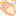 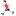 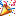 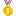 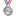 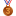 